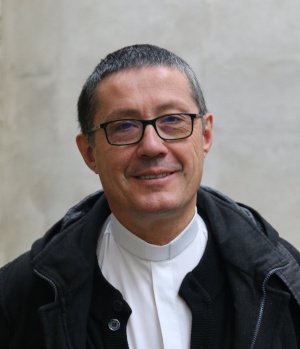 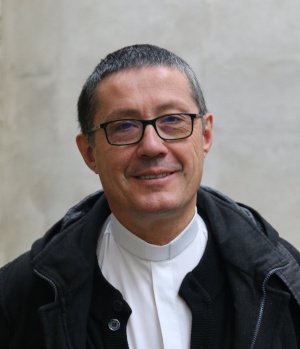 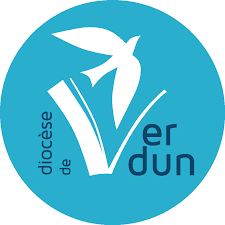 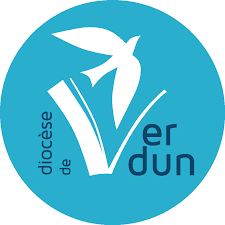 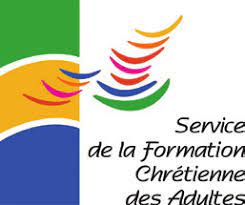 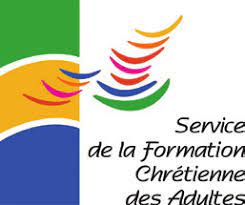 Inscription à la journée diocésaine : L’art de l’homélie et de la prédicationA renvoyer par mail : formation@catholique55.fr  ou Service de la formation, maison diocésaine, 29 rue de la Paix, BP 50090, 55103 VERDUN cedex. Avant le 02 mars. Paroisse : ……………………………………………………………………………………………………………………………………Prêtre, religieuses, diacre, animateur d’obsèques, animateur de liturgies de la Parole en paroisse, en établissement pénitentiaire, en hôpital ou Ehpad, dans l’ enseignement catholique, …………………………………………………………………………………………………..Mme/ M./Sœur/ Père………………….…………………………………………………………………………………………Adresse : ……………………………………………………………………………………………………………………………………………...…………………………………………………………………………………………………………………………………………….J’accepte de recevoir des courriels de la part des Services diocésains   OUI    NON …………………………………………………………….……………………………………………………………e-mail (merci d’écrire très lisiblement afin d’éviter les erreurs de transcription)………………………………………………………………..@.........................................................Je m’inscris à une journée de formation « l’Art de l’homélie et de la Prédication ».Samedi 16 mars, à Benoîte-Vaux, de 9h à 16 h 15Gratuité Possibilité de profiter du service de restauration de Benoîte-VauxOu d’apporter son pique-nique.Je retiens mon repas à Benoîte-Vaux accueil  OUI    NONBien cordialement.         Marie-Noëlle SIMONET Service de Formation chrétienne